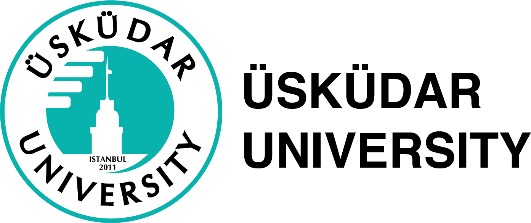 FACULTY OF ………………..GRADE OBJECTION REQUEST FORMStudent:Name Surname:    	                                          Student ID      :    	                                   Faculty/VSHS  :    	                              Department/Program:    	Semester	:	 Mobile No  :  	                               E-Mail        :  	                                   Date          :  	I am a student of the Faculty with the above credentials.          I hereby request the following exam stated below that occurred on ….../….../… to be       re-evaluated.   ...............................................(Student Signature)ÜÜ.FR.034 Revizyon No: 0 (24.08.2020)COURSE CODECOURSE NAMEINSTRUCTOR